Skalarne i vektorske fizičke veličine. Osnovne operacije s vektorimaFizičke veličine prema svojoj prirodi mogu se razvrstati na skalarne, vektorske. Skalari su one veličine koje su potpuno određene brojnom vrijednošć u i odgovarajućom jedinicom. Takve veličine su: masa, vrijeme, temperatura, rad itd.Vektori su one fizičke veličine koje su potpuno određene njihovom brojnom vrijednošću pravcem i smjerom. Takve veličine su: sila, brzina, ubrzanje itd.Vektor predstavljamo usmjerenom dužinom ( u odgovarajućem mjerilu) koja daje intezitet vektora, dok smjer strelice pokazuje smjer vektora. Vektorsku fizikalne veličinu označavamo malom strelicom iznad simbola:  dok itezitet vektora (brojnu vrijednost) označavamo samo slovom bez strelice: v , a često i ovako: . Vektore možemo obilježavati i velikim slovima, koja označuju početak i kraj vektora .Dva vektora su jednaka ako imaju isti intezitet, pravac i smjer.Vektori su kolinearni ako su im pravci paralelni. Pri tom vektori mogu biti jednakog ili suprotnog smjera. Kolinearne vektore jednakog inteziteta i smjera smatramo jednakim. To znači da vektore smijemo pomicati po pravcu nosiocu i paralelno translatirati jer im se pri tome ne mijenja ni iznos ni smjer. 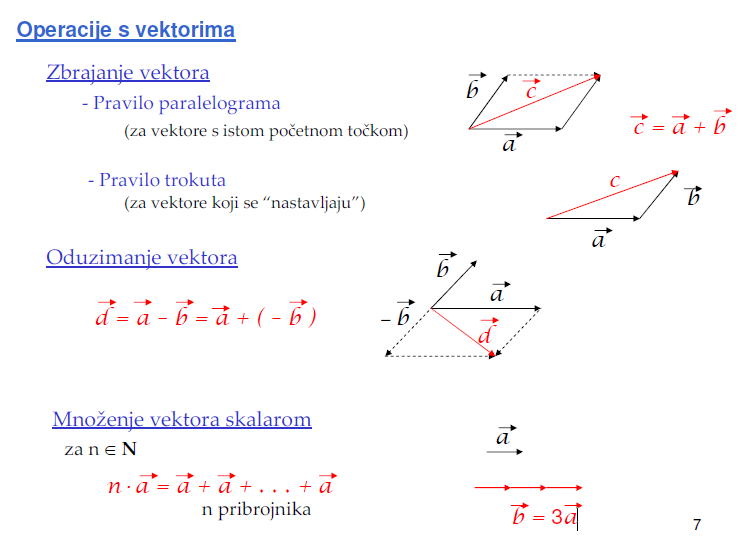 Ako su dva vektora istog pravca i smjera i rezultujući vektor ima isti pravac i smjer  a intezitet mu predstavlja zbir inteziteta komponenata.Ako su dva vektora istog pravca a subrotnog smjera onda je intezitet rezultante jednak razlici inteziteta komponenata, pravac mu ostaje isti, a smjer mu je isti kao smjer većeg vektora.	Ako su dva vektora okomita jedan na drugog onda se mogu primijeniti Pitagorina teorema i osnovne trigonometrijske funkcije.Zadatak:Dva vektora inteziteta  stoje okomito. Izračunati intezitet rezultujućeg vektora i ugao koji on zaklapa sa vektorom a.Razlaganje vektoraKao što se dva vektora mogu zamijeniti jednim rezultujućim, tako se svaki vektor može zamijeniti sa dva komponentna vektora. Razlaganje vektora u fizici i tehnici ima praktičan značaj i najčešće se vrši razlaganjem na dvije normalne komponente. U daljem radu mi ćemo vektor, najčešće, razlagati na komponente koje su osmjerene kao koordinatne ose. Na slici je prikazana projekcija vektora na x i y koordinatnu osu. 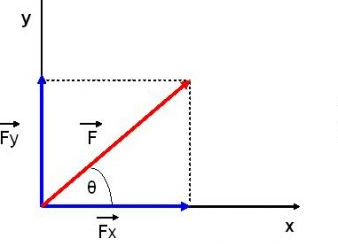 